Was ist ein meme?Ursprung: griechisch mimēma = etwas, das imitiert wirdDefinition laut DRAE (Stand Sept. 2019):Rasgo cultural o de conducta que se transmite por imitación de persona a persona o de generación en generaciónImagen, video o texto, por lo general distorsionado con fines caricaturescos, que se difunde principalmente a través de InternetWarum eignen sie sich für den Fremdsprachenunterricht?Anforderungen an Textmaterial Authentizitätüberschaubarer Umfangaltersgerecht Bezug zur Lebenswelt der SuSdarf die SuS nicht überfordernMemesSind kurz + den SuS als Textgattung bestens vertraut visualisieren ihren Kontextsind authentische Textbeispielehaben ein überschaubares Pensum an Wortschatz und Strukturenwecken Emotionenbieten ein hohes IdentifikationspotenzialEinsatzmöglichkeiten im UnterrichtEinführung von neuem Wortschatz / neuen StrukturenVermittlung von landeskundlichem und interkulturellen WissenEinstieg in den thematischen Kontext einer neuen UnidadBildbeschreibungRedeimpulseTextproduktion: Kreieren eigener memes / eine Geschichte zu dem meme schreiben /Meme-Generatorenhttp://www.imagechef.com/ic/es/meme-maker/Schriftgröße anpassbarButtons zum Teilen in den sozialen Medienhttps://www.memegenerator.es/crearViele Vorlagen auf Spanischhttps://www.iloveimg.com/es/crear-memeVerschiedene Schriftarten,- Farben und –größenText im oder über/unter dem BildVertiefung Modalverben (hay que / tener que /poder / querer /preferir)Wortschatz Alltag / Hausarbeiten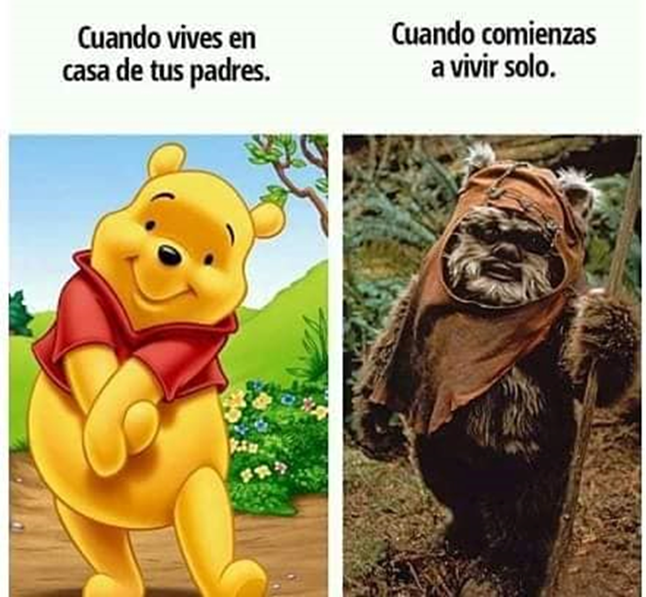 LernzieleDie SuS wenden die bereits erlernten Modalverben an, indem sie über Pflichten, Regeln und Wünsche beim Zusammenleben mit ihren Eltern berichtenDie SuS spekulieren, wie es sein kann, alleine zu lebenDie SuS kreieren ein eigenes meme zu dem ThemaVorschlag für ein Warm-UpDie L präsentiert das meme und fragt die SuS, mit wem sie zusammenlebenDie L fragt weiter, welche Aufgaben und Pflichten die SuS zuhause haben und welche Regeln dort geltenDie L fordert die SuS auf, ihre Antworten mit den Modalverben zu formulierenTextproduktionAhora te toca a ti:Crea un meme según el ejemploDescribe tu memeEscribe un texto sobre las diferencias entre las diferentes formas de vivirUsa todos los verbos auxiliares al menos dos vecesEinführung Oraciones condicionales / Imperfecto de subjuntivo + condicional simple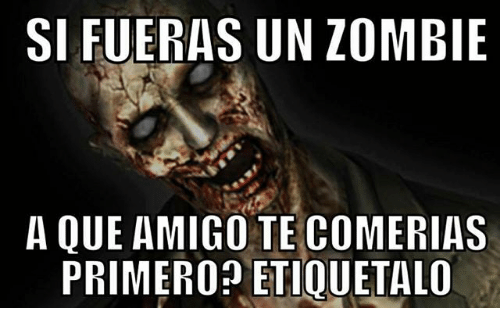 LernzieleDie SuS formulieren eine hypothetische FrageDie SuS erkennen, dass es sich um Konditionalsätze handelt und ziehen den Vergleich mit den if-clausesDie SuS erkennen, dass es sich um zwei neue Zeiten handeltVorschläge für ein Warm-UpBildbeschreibung: ¿Qué veis en la foto? (Alternativ: Einstieg mit einem anderen Zombie-Bild ohne Text)Explica lo que es un zombie¿Quiénes ven series de zombies? ¿Cuáles?¿Qué comen los zombies? / ¿De qué se alimentan los zombies?Erarbeitung 11 S liest den Text laut vor, die L weist auf Fehler hin, schreibt den Text korrigiert an die Tafel + fragt nach der BedeutungSuS erschließen die Bedeutung anhand des bekannten WortschatzesErgebnissicherung 1Die L wiederholt die Frage auf Spanisch, beantwortet sie und hält die Antwort schriftlich festÜbungsphaseDie L gibt die Frage an eine/n starke/n S weiter, der / die sie beantwortet ( Frage-Antwort-Runde)Erarbeitung 2Die L fragt die SuS, woher sie diese Art von Sätzen kennen und die SuS ziehen den Vergleich zu den if-clausesDie L hält die Struktur schriftlich fest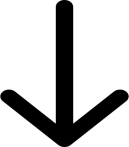 Imperfecto de subjuntivo + condicional simple sind bereits eingeführtImperfecto de subjuntivo und /oder condicional simple sind noch nicht bekanntSuS erhalten Bildmaterial und erstellen ein eigenes meme mit der neu erlernten Struktur (als Kopie zum Beschriften per Hand oder als Bilddatei)SuS präsentieren ihre memesVariante 1 (memes im Printformat)Gallery-Walk (memes werden an der Wand befestigt und die SuS laufen herum, sehen sich die memes an und beantworten sich gegenseitig die auf den memes stehenden Fragen)Antworten können auf Klebezetteln um das meme herum befestigt werdenVariante 2 (memes als Bilddatei)Memes werden mittels PC /Laptop/ Tablet und Beamer präsentiertJede/r S präsentiert sein/ihr meme und wählt jemanden aus, der die Frage beantworten sollEine der beiden Zeiten wird von der L eingeführtDie L gibt den SuS vorbereitete memes zur Auswahl und die SuS ergänzen die memes SuS präsentieren ihre memesWeiter wie in linker Spalte